M ODIFICACIÓN NÚMERO UNO AL CONTRATO DE "REMODELACIÓN DE OFICINAS DEL SINDICATO STIPES PUERTO DE ACAJUT LA , SUSCRITO ENTRE LA COMISIÓN EJECUTIVA PORTUARIA AUTÓNOMA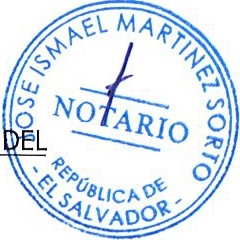 Y MM INGENIEROS, S. A. DE C. V.Nosotros, EMÉRITO DE JESÚS VELÁSQUEZ MO NTERROZA, conocido por EMÉRITO DE JESÚS VELÁSQUEZMONTERROSA, mayor de edad, de nacionalidad salvadoreña, Ingeniero Agrícola, del domicilio de Colón, departamento de La Libertad, con Documento Único de Identidad número y Número de Identificación Tributaria actuando en nombre y en representación en mi calidad de Gerente General y Apoderado  Genera l  Administrativo   de  la  COMISIÓN  EJECUTIVA  PORTUARIA  AUTÓNOMA,  Institución  de Derecho Público con carácter autónomo, y personalidad jurídica propia, de este domicilio, con Número de Identificación Tributaria que en el transcurso de este instrumento podrá denominarse "la CEPA" o "la Comisión"; y, EDGAR MAURICIO MARROQUÍN PINEDA, mayor de edad, de nacionalidad salvadoreña, Ingeniero Civil, del domicilio de Antiguo Cuscatlán, departamento de La Libertad, con Documento Único  de Identidad  número  , y Número de Identificación Tributaria , actuando en nombre y representación, en mi calidad  de  Administrador Único Propietario de la sociedad que gira bajo la denominación "MM INGENIEROS, SOCIEDAD ANÓNIMA DE CAPITAL VARIABLE", que puede abreviarse  "MM INGENIEROS, S.A. DE C.V.", de nacionalidad salvadoreña, de este domicilio, con Número de Identificación Tributaria, que en el transcurso de este instrumento podrá denominarse "la Contratista", por medio de este instrumento convenimos en celebrar la modificación número UNO al contrato de "REMODELACIÓN DE OFICINAS DEL SIN DICATO STIPES DEL PUERTO DE ACAJUTLA", derivado del proceso de la Libre Gestión CEPA LGCA-103/2019, celebrado entre la Comisión Ejecutiva Portuaria Autónoma y la sociedad "MM INGENIEROS, S. A. DE C. V.", que se regirá por las siguientes cláusulas y  modalidades:  PRIMERA:  ANTECEDENTES.  1) En esta  ciudad,  el  diecinueve de septiembre de dos mil diecinueve, por medio de documento  privado  autenticado,  ambas  partes  suscribimos el contrato de "REMODELACIÓN DE OFICIN AS DEL SIN DI CATO STIPES DEL PUERTO DE ACAJUT LA", mediante el cual la Contratista se obligó a realizar los trabajos de remodelación de oficina del sindicato STIPES del Puerto de Acajutla; que el plazo contractual será de  cincuenta  y cinco  (55)  días calendario a partir de la fecha de la Orden de Inicio, el cual se detalla de la siguiente manera: i) Ejecución física de la obra: treinta y cinco días calendario a partir de la Orden de Inicio; ii) Elaboración y firma de Acta de  Recepción Provisional:  Hasta cinco días calendar ios posteriores  a la terminación  física de  la obra   paraelaborar el acta corre spondient e; iii) Revisión de la obra por parte de CEPA: Hasta cinco días calendario a partir de la fecha del Acta de Recepción Pro visio nal; iv) Subsanac ión de defectos y/o irregu lar id ades: Hasta die z días  calendar  io  a partir de la notificaci ón del  Administrador  del Contrato; que el precio que la  CEPAcancela rí a a la Contratista por la ejecución de la obra sería DOCE MIL SETECIENTOS CINCUENTA DÓLARES DE LOS ESTADOS UNIDOS DE AMÉRICA (US$ 12,7 50.00), sin incluir el Impuesto a la Transferencia de Bienes Muebles y a la Prestación de Servicios (IVA); para lo cual la Contratista  se  obligó  a  presentar  las  correspond ientes garantías de cumplimiento  de contrato y de buena  obra. La Orden  de Inicio fue  emitida  por el Administrador  del  Contrato, a partir del día treinta de septiembre de dos mil diecinueve.  SEGUNDA:MODIFICACIÓN. Con base en  la cláusula Cuarta  del contrato y en la resolución razonada  emitida  por   elComité de Adjudicación por Libre Gestión, de fecha veintiocho de noviembre de dos mil diecinueve, ambas partes acordamos autorizar la Liquidación Fina l del contrato relacionado en la cláusula Primera de este instrumento, en el sentido de aprobar: a)  La disminución  del servicio  no recibido; y  b) El nuevo  monto final del contrato por DOCE M IL CUATROCIENTOS TREINTA Y NUEVE DÓLARES DE LOS ESTADOS UNIDOS DEAMÉRICA CON DIECIOCHO CENTAVOS DE DÓLAR (US$ 12,439.18), sin incluir el IVA, lo que representa una disminución de TRESCIENTOS DIEZ DÓLARES DE LOS ESTADOS UNIDOS DE AMÉRICA CON OCHENTA Y DOSCENTAVOS DE DÓLAR (US$ 310 .8 2) del monto contratado, equivalente al DOS PUN TO CUARENTA Y CUATRO POR CIENTO (2.44%) del mismo respecto al monto contractual original, según se detalla a continuación:--"'tÍ'ART/to.¡f'f''<,	<'FINAL	' /:",   8 L-.J r,,0;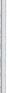 TERCERA: RATIFICACIÓN. La presente modificación no constituye novación, por lo que siguen vigentes todas las demás  estipulaciones  y  condiciones   de l contrato  inicial,  celebrado  entre  la CEPA y la Contratist a  el d iecin ueve de septiembre de  dos  mil  dieciocho,  que  no  hubieran  sido  modificadas  por  el  presente  instr um en to. Así nos expresamos, conscientes y sabedores de los derechos y obligaciones recíprocas que por este acto surge n entre cada una de nuestras representadas, en fe de lo cual, le hemos, ratificamos y firmamos dos ejemplares de la presente modificación de contrato, por  estar redactada  a nuestra entera satisfacción,  en la ciudad de San Salvador, el día diecisiete del mes de diciembre de dos mil diecinueve.COMISIÓN EJECUTIVA PORTUARIA AUTÓNOMA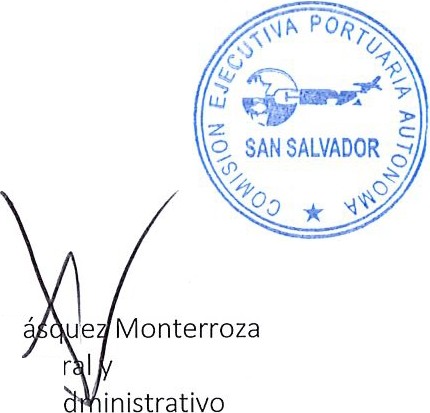 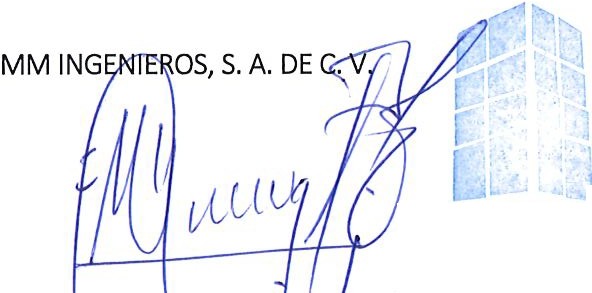 Emérito de Jesús Vel 'Gerente G	er Apoderado  General AEdga M auric o Marro u1n ineda Administr ador Único Pro 1et ariode C.V.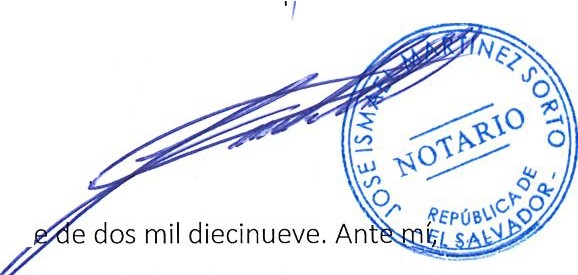 En la ci u dad  de San Salvado r, a las diez horas del día diecisiete de diciembre:JOSÉ ISMAEL MARTÍNEZ SORTO, del  domicilio  de  Nuevo Cuscatlán, deparmento de La Libertad, comparece el  señor  EM ÉRITO DE JESÚS VELÁSQUEZ MONTERROZA,  conocido  por  EMÉRITO  DE JESÚS VELÁSQUEZMONTERROSA, de sesenta y tres años de edad, de nacionalidad salvadoreña, Ingeniero Agrícola, del domicilio de Colón, departamento de La Libertad, a quien doy fe de conocer, portador de su Documento Único de Identidad número y Número de Identificación Tributaria actuando  en  nombre  y enrepresentación en su calidad de Gerente General y Apoderado General Administrativo de la COMISIÓN EJECUTIVA PORTUARIA AUTÓNOMA, Institución de Derecho Público, Personalidad Jurídica propia y con carácter autónomo, de este domicilio, con Número de Identificación Tributaria  que en el t ransc u rso del ant erior instrumento se denominó "la CEPA", o  " la Comisión",  y cuya personería doy fe de ser legítima y suficiente por haber tenido a la  vist a: Testimonio de Escritura Matriz de Poder General Administrati vo, otorgado en esta ciudad, a las diecisiete horas con diez minutos del día veinticinco de junio de dos mil diecinu eve, ante los of icios notariales de Jo r ge Dagoberto Coto Rodríguez, en el cual consta que el licenciado Fede rico Gerardo Anliker López, en su calid ad de Presidente de la Junt a Directiva y Representante Legal de la Com isión Ejecutiva Portuaria Autó nom a, confirió Poder General Admin istrativo, amplio y suf iciente en cuanto a derecho corresponde, a favor del ingeniero Em érito de Jesús Velásquez Monterroza, conocido por Emérito de Jesú s Velásquez Monterrosa, para que en nombre y representación  de CEPA suscriba actos como el presente, previa  autor ización  de su  Junt a Directiva. Asimismo, el Notario aut or izant e dio fe de la existencia legal de CEPA, y de las facultades con que actuó el licenciado Federico Gerardo Anlik er López, como otorgante de dicho Poder;  b)  Resolu ción razonada emi tida por el Comité de Adjudicación por Libre Gest ión, de fecha veintiocho  de noviembre de dos mil diecinueve, mediante el cual se auto ri zó la Modifi cativa número Uno y liquidación final del contrato derivado de la Libre Gestión CEPA LGCA-CIENTO TRES/DOS MIL DIECINU EVE; y, e) Punto décimo séptimo, del acta dos mil ochocientos cincuenta y tres, de la sesión de Junt a Directiva de fecha diecisiete de mayo de dos mil diecisiete, por medio del cual se autoriza al Gerente General, en su calidad de  Apoderado  General Administrativo, para suscribir los contratos derivados de este  tipo de adjudicaciones emitidas por  el Comité de Libre Gestión; por lo que, el compareciente se encuentra ampliamente facultado para otorga r el presente acto; y por otra parte, comparece el señor EDGAR MAURICIO MARROQUÍN PINEDA, de cuarenta y dos años de edad, de nacionalidad salvadoreña, Ingeniero Civil,  del domicilio  de Antiguo Cuscatlán,  departamento  de La Libertad, a quien hoy conozco  e identifico por  medio  de su Documento  Único de Identidad  número  y Número de Identificación Tributaria actuando en nombre y representación, en su calidad de Administrador Único Propietario de la sociedad que gira bajo la denominación "MM INGENIEROS, SOCIEDAD ANÓNIMA DE CAPITAL VARIABLE", que puede abreviarse "MM INGENIEROS, S.A. DE C.V.", de nacionalidad salvadoreña, de este domicilio, con Número de Identificación Tributaria que  en  el  transcurso  del  anterior  instrumento  se denominó  "la Contratista" ; y cuya personería doy fe de ser legítima y su fi ci ent e por haber tenido a la vista: a) Testimonio de Escritura  Matriz de Modificación  e incorporación  al  nu evo  texto  del Pacto  Social de la sociedad  que gira6bajo la denominación "MM INGENIEROS,SOCIEDAD ANÓNIMA DE CAPIT AL VARIABLE", que puede abreviarse "MM INGENIEROS, S.A. DE C.V.", otorgada en la ciudad de San Salvador, a las doce horas del once de agosto de dos mil diecisiete, ante los oficios notariales de Juan Carlos Sibria n Vasquez, inscrito en  el  Registro  de  Com ercio el día diecisiet e de agosto de dos mil diecisiete, al Número SETENTA Y SEIS del Libro número TRES MIL SET ECIENT OS OCHENTA Y UNO del Registro de Sociedades; del cual consta que su naturaleza, nacionalidad, denominación y domicilio  son los antes relacionados; que  su  plazo  es  por  tiempo indefinido; que la sociedad tiene como finalidad dedicarse a la industr ia y/o  comercio de la  constru cción  en general,  para lo cual puede dedicarse a la supervisión o elaboración de  estudios,  proyectos,  consult orías, planos, diseño  y  demás  actividades  que  fueren  necesarias  para  la  proyección,  planificación   o   ejecución   de const rucciones, notificaciones, urbanizaciones, viviendas, edificaciones y todo tipo de clase de  obras,  sean estas privadas o públicas, nacionales o extranjeras, industr iales, comerciales, agrícolas o de cualqu ier otra finalidad lícita y las similares, accesorias y complementarias que fueren necesarias para  la  realización  del objeto social, entre otras finalidades; que las Juntas Genera les de Accionistas constituirán la  suprema  autoridad de la sociedad, con las facultades y obligac iones que señala la ley; que la administración de la sociedad estará confiada a un Adm inistrador Único Propietario y su respectivo Suplente, o  a  una  Junta Directiva compuesta de tres Directores Propietarios y sus respect ivos Suplentes,  que  se  denominarán: Director  Presidente,  Director  Vicepresidente  y  Director  Secretario.  Tanto  el  Administrador  Único  y   su   Sup lent e, como los miembros de la Junt a Directiva, podrán o no ser accio nistas, y durarán en sus funciones siet e años, pudiendo ser reelectos; que para el ejercicio de la representación judicial y extr ajudicial de la sociedad, así como el uso de la firma social, se estará a lo dispuesto por el art ículo doscientos  sesenta  del  Cód igo de Comercio, en consecuencia, el  Administrador  Único o la Junta Directiva,  también  podrán confiar las atribuciones  de representación judicial y extrajudicial a un gerente  de su nombram iento,  y en el caso de  la Junta Directiva  también las podrá  confiar  a cualqu iera de los Directores que determine; y, b) Certificación  de la Credenc ial de Elección de Administrador Único Propietario y Sup lent e de la referida, otorgada el día cuatro de febrero de dos mil diecinueve, e inscrita  en el Registro de Comercio el  día once de febrero de dos  mil diecinueve, al Número TREINTA Y NUEVE del Libro número CUATRO MIL DIECISÉIS del Reg istro de Sociedades, de la cual consta que en el punto tres del Acta número veint idós de Jun t a General Ordin ar ia de Accionis t as, celebrada en esta ciudad, a las diez horas del día uno de febrero de dos mil diecinueve, se acordó elegir la admin istración  de la socieda d, resultando electo para el cargo de Admin ist rado r Único Propietario  el señor Edgar M aur icio Marroquín Pineda, para un período de siete años a par tir de la fecha de elección hasta que se reúna la Jun t a Genera l Ordinaria de Accionistas a más tardar el uno de febrero de dos mil veintiséisy su Credencial  sea inscrita en el Reg istro  de Come rcio; nombramien to que aún cont inúa vigente;por tan to, el comparecien te se encuent ra en  sus más am pl ias facultades  para otorgar el  presen te acto; y en tal carácter, M E DICEN: Que reconocen como suyas las firm as pues tas al  pie del  documento  anterior,  las cuales son ilegibles, por haber sido puest as de su puño y letra; que asim ismo, reconocen los derechos y obligaciones contenidos en dicho instrum ento, el cual lo he tenido a la vista y,  por tanto doy fe  que  el mismo  consta de dos hojas út iles, que ha sido otorgado en esta ciuda d en esta mism a fecha, y a mi presencia, y por  medio   del   cual   ambos   comparec ientes  han   otorgado    la   m od ificac ión   número   UNO   al   co nt rato   de " REM ODELACI ÓN DE OFICINAS DEL SIN DICATO STIPES DEL PUERTO DE ACAJU TLA", suscri to el di ecinueve deseptiem bre de dos mil.diecinueve,  por  med io de la cual ambas partes acordaron aut  o ri zar la Liquidación Fin al d el cont rat o r e lacionado en la cláusula Pr im era del documento ant erior, en el senti do  de:  a) La d ismin ución del servicio no recibido; y b) El nuevo monto final del contrato  por  DOCE M IL CU ATROCIEN TOS TREINTA Y  NU EVE DÓLARES DE LOS ESTADOS UNIDOS DE AM ÉRI CA CON DIECIOCHO CEN TAVOS DE DÓLAR, sin in clu irel IVA, lo que rep resenta u n a d ism inució n de TRESC IENTOS DIEZ DÓLARES DE LOS ESTADOS UNIDOS D E AM ÉRICA CON OCHEN TA Y DOS CEN TAVOS DE DÓLAR de l  monto contratado, equivalente al DOS PU NTO CUARENTA Y CUATRO POR CIENTO del mism o respec to al monto cont ractua l or igi n al, de acuerdo al detalle consignado en el doc ument o anterior; la referida m od ificac ión no const it uye Novación,  por  lo  que  siguen invar iables  y  vigentes  todas las  demás  estip u lacio nes  y  condiciones  del  contr at o  inicial,   celebra do  el diec inueve de septiembre de dos mil dieciocho ent re la Com isión Ejecut iva Po rtuar ia Au tóno m a y  la sociedad"M M INGEN IEROS, S. A. DE C. V.", que no hu bi e ran sido modificadas po r d icho instrument o. Así se expr esaro nlos comparecientes, a quienes expliqué los efectos legales de la presente acta notarial que consta de dos hojas de papel simple, y leído que les hube íntegramen t e to do lo escrit o en un sólo acto sin interru pción, mani fiestan su conformidad, rati fica n su con t enido y para constancia fi rm am os en duplicado. DOY FE.-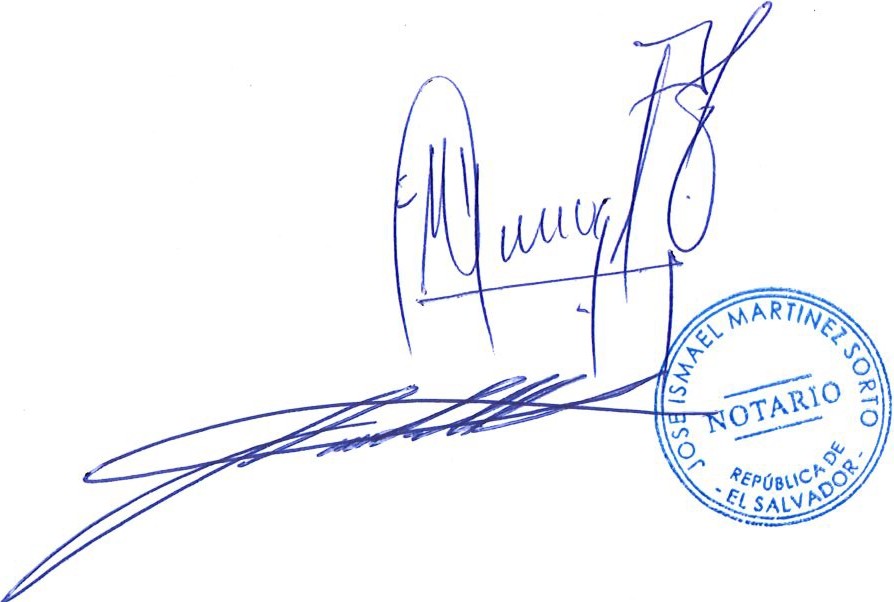 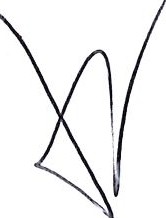 FDQAUMENTODISMINUCIÓNNUEVANUEVO(+)(-)CANTIDADMONTOIT EMCONCEP TOCONCEP TOCONTRACTUA LCONTRACTUA LCONTRACTUA LCONTRACTUA LVARI ACION DE CANTI DADESVARI ACION DE CANTI DADESORDEN DE CAMBIO FINALORDEN DE CAMBIO FINALIT EMCONCEP TOCONCEP TOCant.Uni dadP. U.Co s to (US$)AUMENTO(+)DISMINUCIÓN(-)NUE VA CANTI DADNUEVO MONTO6.3Suministro e instalación inodoro comoletode2.00C/U$ 184.00$ 368.002. 00$ 368.006.4Suministro e instalación lavamanos comoletode2. 00C/U$ 138.00$ 276.002.00$ 276.007 . 0S ISTE MA	ELECTRICO EOUI PA ME I NTOy7.1Suministro y puesta en funcionamiento de un circuito eléctrico de tomas de corrientes dobles polarizados 120 VAC, incluye canalización eléctrica, alambrado y su respectiva protección térmica, conform ado de      la      siguiente      manera: 5 e/u tomas de corriente dobles polarizados empotrados a la pared3 c/u tomas de corriente dobles oolarizados emootrados al oisoSuministro y puesta en funcionamiento de un circuito eléctrico de tomas de corrientes dobles polarizados 120 VAC, incluye canalización eléctrica, alambrado y su respectiva protección térmica, conform ado de      la      siguiente      manera: 5 e/u tomas de corriente dobles polarizados empotrados a la pared3 c/u tomas de corriente dobles oolarizados emootrados al oiso1.00SG$ 379.50$ 379.501.00$ 379. 507.2Suministro y puesta en funcionam iento de un circuito eléctrico para el sistema de iluminación, incluye canalización, alambrado, interruptores y su respectiva protección térmica, conformado de la siguiente manera:3 c/u Luminarias tipo LED 4x2 para	empotrar3 c/u Luminarias tipo LED de ojo de buey para empotrarSuministro y puesta en funcionam iento de un circuito eléctrico para el sistema de iluminación, incluye canalización, alambrado, interruptores y su respectiva protección térmica, conformado de la siguiente manera:3 c/u Luminarias tipo LED 4x2 para	empotrar3 c/u Luminarias tipo LED de ojo de buey para empotrar1.00SG$ 874.58$ 874.581.00$ 874.587.3Suministro, instalación y puesta en funcionamiento de una acometida para la alimentación eléctrica para un aire acondicionado,	incluye canalización eléctrica, alambrado y su respectiva protección térmicaSuministro, instalación y puesta en funcionamiento de una acometida para la alimentación eléctrica para un aire acondicionado,	incluye canalización eléctrica, alambrado y su respectiva protección térmica1.00SG$ 437.00$ 437.001.00$ 437.007.4Suministro, Instalación y puesta en funcionamient o de una acometida para la alimentación eléctrica de luces y  tomas, incluye canalización,  alambrado y caja térmicaSuministro, Instalación y puesta en funcionamient o de una acometida para la alimentación eléctrica de luces y  tomas, incluye canalización,  alambrado y caja térmica1.00SG$ 316.25$ 316. 251.00$ 316.257.5Suministro e instalación y puesta en funcionamiento de un circuito de red telefónica, conformado de 1 punto telefónico empotrado en piso, incluye canalización, cableadoy accesoriosSuministro e instalación y puesta en funcionamiento de un circuito de red telefónica, conformado de 1 punto telefónico empotrado en piso, incluye canalización, cableadoy accesorios1.00SG$ 575.00$ 575.001.00$ 575.007.6Suministro e instalación y puesta en funcionamiento de un circuito de red informática, incluye canalización,	cableado		y accesorios, conformado de la siguiente		manera: 1 c/u Tom a de red informática, empotrado	en		pared 2 c/u Toma de r ed Inf ormática, empotrado en pisoSuministro e instalación y puesta en funcionamiento de un circuito de red informática, incluye canalización,	cableado		y accesorios, conformado de la siguiente		manera: 1 c/u Tom a de red informática, empotrado	en		pared 2 c/u Toma de r ed Inf ormática, empotrado en piso1.00SG$ 308.71$ 308.711.00$ 308.717. 7Suministro, instalación y puesta en servicio de 2 extractores de olor para bañoSuministro, instalación y puesta en servicio de 2 extractores de olor para baño2.00C/U$ 172.50$ 345.002.00$ 345.00ITEMCONCEPTOCONTRACTUALCONTRACTUALCONTRACTUALCONTRACTUALVARIACION DECANTIDADESVARIACION DECANTIDADESORDEN DE CAMBIOFINALORDEN DE CAMBIOFINALITEMCONCEPTOCant.UnidadP.U.Costo (LIS$)AUMENTO(+)DISMINUCIÓN(-)NUEVACANTIDADNUEVOMONTOTOTAL ORIGI NALTOTAL ORIGI NAL,t; 12 750.00TOTAL NUEVO MONTOTOTAL NUEVO MONTO$  12 439.1813% !VA13% !VA$  1 657.5013% !VA13% !VA$ 1 617.09TOTALTOTAL$  14 407 . 50TOTALTOTAL$ 14 056.27